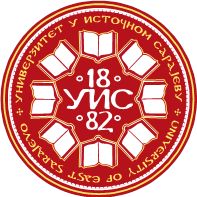 УНИВЕРЗИТЕТ У ИСТОЧНОМ САРАЈЕВУПравни факултетУНИВЕРЗИТЕТ У ИСТОЧНОМ САРАЈЕВУПравни факултетУНИВЕРЗИТЕТ У ИСТОЧНОМ САРАЈЕВУПравни факултетУНИВЕРЗИТЕТ У ИСТОЧНОМ САРАЈЕВУПравни факултетУНИВЕРЗИТЕТ У ИСТОЧНОМ САРАЈЕВУПравни факултетУНИВЕРЗИТЕТ У ИСТОЧНОМ САРАЈЕВУПравни факултетУНИВЕРЗИТЕТ У ИСТОЧНОМ САРАЈЕВУПравни факултетУНИВЕРЗИТЕТ У ИСТОЧНОМ САРАЈЕВУПравни факултетУНИВЕРЗИТЕТ У ИСТОЧНОМ САРАЈЕВУПравни факултетУНИВЕРЗИТЕТ У ИСТОЧНОМ САРАЈЕВУПравни факултетУНИВЕРЗИТЕТ У ИСТОЧНОМ САРАЈЕВУПравни факултетЛоготип факултета/ академије - центриратиЛоготип факултета/ академије - центриратиЛоготип факултета/ академије - центриратиСтудијски програм: ПравоСтудијски програм: ПравоСтудијски програм: ПравоСтудијски програм: ПравоСтудијски програм: ПравоСтудијски програм: ПравоСтудијски програм: ПравоСтудијски програм: ПравоСтудијски програм: ПравоСтудијски програм: ПравоСтудијски програм: ПравоЛоготип факултета/ академије - центриратиЛоготип факултета/ академије - центриратиЛоготип факултета/ академије - центриратиI циклус студијаI циклус студијаI циклус студијаI циклус студијаI циклус студијаI циклус студијаIV година студијаIV година студијаIV година студијаIV година студијаIV година студијаЛоготип факултета/ академије - центриратиЛоготип факултета/ академије - центриратиЛоготип факултета/ академије - центриратиПун назив предметаПун назив предметаПун назив предметаУПРАВНО ПРАВО-ПРОЦЕСНИ ДИОУПРАВНО ПРАВО-ПРОЦЕСНИ ДИОУПРАВНО ПРАВО-ПРОЦЕСНИ ДИОУПРАВНО ПРАВО-ПРОЦЕСНИ ДИОУПРАВНО ПРАВО-ПРОЦЕСНИ ДИОУПРАВНО ПРАВО-ПРОЦЕСНИ ДИОУПРАВНО ПРАВО-ПРОЦЕСНИ ДИОУПРАВНО ПРАВО-ПРОЦЕСНИ ДИОУПРАВНО ПРАВО-ПРОЦЕСНИ ДИОУПРАВНО ПРАВО-ПРОЦЕСНИ ДИОУПРАВНО ПРАВО-ПРОЦЕСНИ ДИОУПРАВНО ПРАВО-ПРОЦЕСНИ ДИОУПРАВНО ПРАВО-ПРОЦЕСНИ ДИОУПРАВНО ПРАВО-ПРОЦЕСНИ ДИОКатедра	Катедра	Катедра	Катедра за теорију права и јавно правоКатедра за теорију права и јавно правоКатедра за теорију права и јавно правоКатедра за теорију права и јавно правоКатедра за теорију права и јавно правоКатедра за теорију права и јавно правоКатедра за теорију права и јавно правоКатедра за теорију права и јавно правоКатедра за теорију права и јавно правоКатедра за теорију права и јавно правоКатедра за теорију права и јавно правоКатедра за теорију права и јавно правоКатедра за теорију права и јавно правоКатедра за теорију права и јавно правоШифра предметаШифра предметаШифра предметаШифра предметаШифра предметаШифра предметаСтатус предметаСтатус предметаСтатус предметаСтатус предметаСтатус предметаСеместарСеместарСеместарECTSECTSECTSШифра предметаШифра предметаШифра предметаШифра предметаШифра предметаШифра предметаСтатус предметаСтатус предметаСтатус предметаСтатус предметаСтатус предметаСеместарСеместарСеместарECTSECTSECTSПФ-1-8-035ПФ-1-8-035ПФ-1-8-035ПФ-1-8-035ПФ-1-8-035ПФ-1-8-035ОбавезанОбавезанОбавезанОбавезанОбавезанVIIIVIIIVIII777Наставник/ -циНаставник/ -циДр Сања Голијанин, доцентДр Сања Голијанин, доцентДр Сања Голијанин, доцентДр Сања Голијанин, доцентДр Сања Голијанин, доцентДр Сања Голијанин, доцентДр Сања Голијанин, доцентДр Сања Голијанин, доцентДр Сања Голијанин, доцентДр Сања Голијанин, доцентДр Сања Голијанин, доцентДр Сања Голијанин, доцентДр Сања Голијанин, доцентДр Сања Голијанин, доцентДр Сања Голијанин, доцентСарадник/ - циСарадник/ - циФонд часова/ наставно оптерећење (седмично)Фонд часова/ наставно оптерећење (седмично)Фонд часова/ наставно оптерећење (седмично)Фонд часова/ наставно оптерећење (седмично)Фонд часова/ наставно оптерећење (седмично)Фонд часова/ наставно оптерећење (седмично)Фонд часова/ наставно оптерећење (седмично)Индивидуално оптерећење студента (у сатима семестрално)Индивидуално оптерећење студента (у сатима семестрално)Индивидуално оптерећење студента (у сатима семестрално)Индивидуално оптерећење студента (у сатима семестрално)Индивидуално оптерећење студента (у сатима семестрално)Индивидуално оптерећење студента (у сатима семестрално)Индивидуално оптерећење студента (у сатима семестрално)Индивидуално оптерећење студента (у сатима семестрално)Коефицијент студентског оптерећења SoКоефицијент студентског оптерећења SoПАВАВАВАВЛВЛВПППАВАВЛВЛВЛВSoSo32222003*15*1,43*15*1,43*15*1,41*15*1,41*15*1,40*15*1,40*15*1,40*15*1,41,41,4укупно наставно оптерећење (у сатима, семестрално) X*15 + Y*15 + Z*15  = W45 + 15+ 0  =60hукупно наставно оптерећење (у сатима, семестрално) X*15 + Y*15 + Z*15  = W45 + 15+ 0  =60hукупно наставно оптерећење (у сатима, семестрално) X*15 + Y*15 + Z*15  = W45 + 15+ 0  =60hукупно наставно оптерећење (у сатима, семестрално) X*15 + Y*15 + Z*15  = W45 + 15+ 0  =60hукупно наставно оптерећење (у сатима, семестрално) X*15 + Y*15 + Z*15  = W45 + 15+ 0  =60hукупно наставно оптерећење (у сатима, семестрално) X*15 + Y*15 + Z*15  = W45 + 15+ 0  =60hукупно наставно оптерећење (у сатима, семестрално) X*15 + Y*15 + Z*15  = W45 + 15+ 0  =60hукупно наставно оптерећење (у сатима, семестрално) X*15 + Y*15 + Z*15  = W45 + 15+ 0  =60hукупно студентско оптерећење (у сатима, семестрално) 3*15*1,4 + 2*15*1,4 + 0*15*1,4 = T63 + 21 = 84 hукупно студентско оптерећење (у сатима, семестрално) 3*15*1,4 + 2*15*1,4 + 0*15*1,4 = T63 + 21 = 84 hукупно студентско оптерећење (у сатима, семестрално) 3*15*1,4 + 2*15*1,4 + 0*15*1,4 = T63 + 21 = 84 hукупно студентско оптерећење (у сатима, семестрално) 3*15*1,4 + 2*15*1,4 + 0*15*1,4 = T63 + 21 = 84 hукупно студентско оптерећење (у сатима, семестрално) 3*15*1,4 + 2*15*1,4 + 0*15*1,4 = T63 + 21 = 84 hукупно студентско оптерећење (у сатима, семестрално) 3*15*1,4 + 2*15*1,4 + 0*15*1,4 = T63 + 21 = 84 hукупно студентско оптерећење (у сатима, семестрално) 3*15*1,4 + 2*15*1,4 + 0*15*1,4 = T63 + 21 = 84 hукупно студентско оптерећење (у сатима, семестрално) 3*15*1,4 + 2*15*1,4 + 0*15*1,4 = T63 + 21 = 84 hукупно студентско оптерећење (у сатима, семестрално) 3*15*1,4 + 2*15*1,4 + 0*15*1,4 = T63 + 21 = 84 hУкупно оптерећењепредмета (наставно + студентско): W + T = Uopt сати семестрално60h+ 84h= 144 сати семестралноУкупно оптерећењепредмета (наставно + студентско): W + T = Uopt сати семестрално60h+ 84h= 144 сати семестралноУкупно оптерећењепредмета (наставно + студентско): W + T = Uopt сати семестрално60h+ 84h= 144 сати семестралноУкупно оптерећењепредмета (наставно + студентско): W + T = Uopt сати семестрално60h+ 84h= 144 сати семестралноУкупно оптерећењепредмета (наставно + студентско): W + T = Uopt сати семестрално60h+ 84h= 144 сати семестралноУкупно оптерећењепредмета (наставно + студентско): W + T = Uopt сати семестрално60h+ 84h= 144 сати семестралноУкупно оптерећењепредмета (наставно + студентско): W + T = Uopt сати семестрално60h+ 84h= 144 сати семестралноУкупно оптерећењепредмета (наставно + студентско): W + T = Uopt сати семестрално60h+ 84h= 144 сати семестралноУкупно оптерећењепредмета (наставно + студентско): W + T = Uopt сати семестрално60h+ 84h= 144 сати семестралноУкупно оптерећењепредмета (наставно + студентско): W + T = Uopt сати семестрално60h+ 84h= 144 сати семестралноУкупно оптерећењепредмета (наставно + студентско): W + T = Uopt сати семестрално60h+ 84h= 144 сати семестралноУкупно оптерећењепредмета (наставно + студентско): W + T = Uopt сати семестрално60h+ 84h= 144 сати семестралноУкупно оптерећењепредмета (наставно + студентско): W + T = Uopt сати семестрално60h+ 84h= 144 сати семестралноУкупно оптерећењепредмета (наставно + студентско): W + T = Uopt сати семестрално60h+ 84h= 144 сати семестралноУкупно оптерећењепредмета (наставно + студентско): W + T = Uopt сати семестрално60h+ 84h= 144 сати семестралноУкупно оптерећењепредмета (наставно + студентско): W + T = Uopt сати семестрално60h+ 84h= 144 сати семестралноУкупно оптерећењепредмета (наставно + студентско): W + T = Uopt сати семестрално60h+ 84h= 144 сати семестралноИсходи учењаИсходи учењаСавладавањем овог предмета студент ће бити оспособљен да: 1. разумије процедуру доношења управних аката; 2. да тумачи и примјењује правне норме којима се регулише првостепени и другостепени управни поступак и управносудски поступак;3. да се бави најразличитијим пословима и задацима који претпостављају примјену опште управне и управно-судске материје.Савладавањем овог предмета студент ће бити оспособљен да: 1. разумије процедуру доношења управних аката; 2. да тумачи и примјењује правне норме којима се регулише првостепени и другостепени управни поступак и управносудски поступак;3. да се бави најразличитијим пословима и задацима који претпостављају примјену опште управне и управно-судске материје.Савладавањем овог предмета студент ће бити оспособљен да: 1. разумије процедуру доношења управних аката; 2. да тумачи и примјењује правне норме којима се регулише првостепени и другостепени управни поступак и управносудски поступак;3. да се бави најразличитијим пословима и задацима који претпостављају примјену опште управне и управно-судске материје.Савладавањем овог предмета студент ће бити оспособљен да: 1. разумије процедуру доношења управних аката; 2. да тумачи и примјењује правне норме којима се регулише првостепени и другостепени управни поступак и управносудски поступак;3. да се бави најразличитијим пословима и задацима који претпостављају примјену опште управне и управно-судске материје.Савладавањем овог предмета студент ће бити оспособљен да: 1. разумије процедуру доношења управних аката; 2. да тумачи и примјењује правне норме којима се регулише првостепени и другостепени управни поступак и управносудски поступак;3. да се бави најразличитијим пословима и задацима који претпостављају примјену опште управне и управно-судске материје.Савладавањем овог предмета студент ће бити оспособљен да: 1. разумије процедуру доношења управних аката; 2. да тумачи и примјењује правне норме којима се регулише првостепени и другостепени управни поступак и управносудски поступак;3. да се бави најразличитијим пословима и задацима који претпостављају примјену опште управне и управно-судске материје.Савладавањем овог предмета студент ће бити оспособљен да: 1. разумије процедуру доношења управних аката; 2. да тумачи и примјењује правне норме којима се регулише првостепени и другостепени управни поступак и управносудски поступак;3. да се бави најразличитијим пословима и задацима који претпостављају примјену опште управне и управно-судске материје.Савладавањем овог предмета студент ће бити оспособљен да: 1. разумије процедуру доношења управних аката; 2. да тумачи и примјењује правне норме којима се регулише првостепени и другостепени управни поступак и управносудски поступак;3. да се бави најразличитијим пословима и задацима који претпостављају примјену опште управне и управно-судске материје.Савладавањем овог предмета студент ће бити оспособљен да: 1. разумије процедуру доношења управних аката; 2. да тумачи и примјењује правне норме којима се регулише првостепени и другостепени управни поступак и управносудски поступак;3. да се бави најразличитијим пословима и задацима који претпостављају примјену опште управне и управно-судске материје.Савладавањем овог предмета студент ће бити оспособљен да: 1. разумије процедуру доношења управних аката; 2. да тумачи и примјењује правне норме којима се регулише првостепени и другостепени управни поступак и управносудски поступак;3. да се бави најразличитијим пословима и задацима који претпостављају примјену опште управне и управно-судске материје.Савладавањем овог предмета студент ће бити оспособљен да: 1. разумије процедуру доношења управних аката; 2. да тумачи и примјењује правне норме којима се регулише првостепени и другостепени управни поступак и управносудски поступак;3. да се бави најразличитијим пословима и задацима који претпостављају примјену опште управне и управно-судске материје.Савладавањем овог предмета студент ће бити оспособљен да: 1. разумије процедуру доношења управних аката; 2. да тумачи и примјењује правне норме којима се регулише првостепени и другостепени управни поступак и управносудски поступак;3. да се бави најразличитијим пословима и задацима који претпостављају примјену опште управне и управно-судске материје.Савладавањем овог предмета студент ће бити оспособљен да: 1. разумије процедуру доношења управних аката; 2. да тумачи и примјењује правне норме којима се регулише првостепени и другостепени управни поступак и управносудски поступак;3. да се бави најразличитијим пословима и задацима који претпостављају примјену опште управне и управно-судске материје.Савладавањем овог предмета студент ће бити оспособљен да: 1. разумије процедуру доношења управних аката; 2. да тумачи и примјењује правне норме којима се регулише првостепени и другостепени управни поступак и управносудски поступак;3. да се бави најразличитијим пословима и задацима који претпостављају примјену опште управне и управно-судске материје.Савладавањем овог предмета студент ће бити оспособљен да: 1. разумије процедуру доношења управних аката; 2. да тумачи и примјењује правне норме којима се регулише првостепени и другостепени управни поступак и управносудски поступак;3. да се бави најразличитијим пословима и задацима који претпостављају примјену опште управне и управно-судске материје.УсловљеностУсловљеностПоложен испит из предмета Управно право IПоложен испит из предмета Управно право IПоложен испит из предмета Управно право IПоложен испит из предмета Управно право IПоложен испит из предмета Управно право IПоложен испит из предмета Управно право IПоложен испит из предмета Управно право IПоложен испит из предмета Управно право IПоложен испит из предмета Управно право IПоложен испит из предмета Управно право IПоложен испит из предмета Управно право IПоложен испит из предмета Управно право IПоложен испит из предмета Управно право IПоложен испит из предмета Управно право IПоложен испит из предмета Управно право IНаставне методеНаставне методеПредавања, вјежбе, самостална израда семинарских радова, рјешавање случајева из праксе, анализа управносудских одлука итд.Предавања, вјежбе, самостална израда семинарских радова, рјешавање случајева из праксе, анализа управносудских одлука итд.Предавања, вјежбе, самостална израда семинарских радова, рјешавање случајева из праксе, анализа управносудских одлука итд.Предавања, вјежбе, самостална израда семинарских радова, рјешавање случајева из праксе, анализа управносудских одлука итд.Предавања, вјежбе, самостална израда семинарских радова, рјешавање случајева из праксе, анализа управносудских одлука итд.Предавања, вјежбе, самостална израда семинарских радова, рјешавање случајева из праксе, анализа управносудских одлука итд.Предавања, вјежбе, самостална израда семинарских радова, рјешавање случајева из праксе, анализа управносудских одлука итд.Предавања, вјежбе, самостална израда семинарских радова, рјешавање случајева из праксе, анализа управносудских одлука итд.Предавања, вјежбе, самостална израда семинарских радова, рјешавање случајева из праксе, анализа управносудских одлука итд.Предавања, вјежбе, самостална израда семинарских радова, рјешавање случајева из праксе, анализа управносудских одлука итд.Предавања, вјежбе, самостална израда семинарских радова, рјешавање случајева из праксе, анализа управносудских одлука итд.Предавања, вјежбе, самостална израда семинарских радова, рјешавање случајева из праксе, анализа управносудских одлука итд.Предавања, вјежбе, самостална израда семинарских радова, рјешавање случајева из праксе, анализа управносудских одлука итд.Предавања, вјежбе, самостална израда семинарских радова, рјешавање случајева из праксе, анализа управносудских одлука итд.Предавања, вјежбе, самостална израда семинарских радова, рјешавање случајева из праксе, анализа управносудских одлука итд.Садржај предмета по седмицамаСадржај предмета по седмицама1.Појам, значај и развој управног поступка. Општи и посебни управни поступци. Правно регулисање управног поступка у нашем праву и његова примјена.2. Основна начела општег управног поступка. Надлежност за вођење управног поступка. Промјене надлежности. Сукоб надлежности.3.Странке у управном поступку, једностраначке и вишестраначке ствари. Услови за страначко иступање у управном поступку. Остали учесници у управном поступку (законски заступник, заједнички представник, заједнички пуномоћник, пуномоћник и стручни помагач).4. Општење органа и странака (позивање, записник, разгледање списа и обавјештавање о току поступка). Достављање (лично достављање, посредно достављање). Рокови (врсте и рачунање рокова).5. Повраћај у пређашње стање. Одржавање реда у поступку и трошкови поступка. Првостепени управни поступак. Покретање поступка, спајање ствари у један поступак те измјена и одустанак од захтјева. Поравнање.6. Провјера предавања из претходних недјеља; први колоквијум.7. Поступак до доношења рјешења. Скраћени и посебни испитни поступак. Претходно питање и усмена расправа. Доказни поступак. Доказна средстава (исправе, увјерења, свједоци, вјештаци, тумачи и преводиоци, увиђај). Обезбјеђење доказа.8. Окончање првостепеног управног поступка. Доношење рјешења (облик и саставни дијелови те врсте рјешења). Доношење закључка о обустави поступка.9. Поступак по жалби. Право жалбе. Легитимација за изјављивање жалбе и рјешавање по жалби. Правна дејства жалбе, рок за жалбу и садржина жалбе. Рад првостепеног органа по жалби. Рјешавање другостепеног органа по жалби. 10. Ванредна правна средства: понављање поступка, мијењање и поништавање рјешења у вези са управним спором, захтјев за заштиту законитости,поништавање и укидање по праву надзора, укидање и мијењање правоснажног рјешења уз пристанак или по захтјеву странке, ванредно укидање рјешења и оглашавање рјешења ништавим. Извршење рјешења у управном поступку.11. Управни спор. Појам, развој, врсте и предмет управног спора. Странке у управном спору (тужилац, тужена страна и заинтересовано лице) .12.Тужба и поступак по тужби у управном спору. Рјешавање спора. Пресуда у управном спору. Правни лијекови у управном спору (захтјев за ванредно преиспитивање судске одлуке и приједлог за понављање поступка).13. Обавезност и извршење правоснажних пресуда у управном спору. 14. Поступак заштите слобода и права појединца зајамчених уставом15. Провјера предавања из претходних недјеља; други колоквијум.1.Појам, значај и развој управног поступка. Општи и посебни управни поступци. Правно регулисање управног поступка у нашем праву и његова примјена.2. Основна начела општег управног поступка. Надлежност за вођење управног поступка. Промјене надлежности. Сукоб надлежности.3.Странке у управном поступку, једностраначке и вишестраначке ствари. Услови за страначко иступање у управном поступку. Остали учесници у управном поступку (законски заступник, заједнички представник, заједнички пуномоћник, пуномоћник и стручни помагач).4. Општење органа и странака (позивање, записник, разгледање списа и обавјештавање о току поступка). Достављање (лично достављање, посредно достављање). Рокови (врсте и рачунање рокова).5. Повраћај у пређашње стање. Одржавање реда у поступку и трошкови поступка. Првостепени управни поступак. Покретање поступка, спајање ствари у један поступак те измјена и одустанак од захтјева. Поравнање.6. Провјера предавања из претходних недјеља; први колоквијум.7. Поступак до доношења рјешења. Скраћени и посебни испитни поступак. Претходно питање и усмена расправа. Доказни поступак. Доказна средстава (исправе, увјерења, свједоци, вјештаци, тумачи и преводиоци, увиђај). Обезбјеђење доказа.8. Окончање првостепеног управног поступка. Доношење рјешења (облик и саставни дијелови те врсте рјешења). Доношење закључка о обустави поступка.9. Поступак по жалби. Право жалбе. Легитимација за изјављивање жалбе и рјешавање по жалби. Правна дејства жалбе, рок за жалбу и садржина жалбе. Рад првостепеног органа по жалби. Рјешавање другостепеног органа по жалби. 10. Ванредна правна средства: понављање поступка, мијењање и поништавање рјешења у вези са управним спором, захтјев за заштиту законитости,поништавање и укидање по праву надзора, укидање и мијењање правоснажног рјешења уз пристанак или по захтјеву странке, ванредно укидање рјешења и оглашавање рјешења ништавим. Извршење рјешења у управном поступку.11. Управни спор. Појам, развој, врсте и предмет управног спора. Странке у управном спору (тужилац, тужена страна и заинтересовано лице) .12.Тужба и поступак по тужби у управном спору. Рјешавање спора. Пресуда у управном спору. Правни лијекови у управном спору (захтјев за ванредно преиспитивање судске одлуке и приједлог за понављање поступка).13. Обавезност и извршење правоснажних пресуда у управном спору. 14. Поступак заштите слобода и права појединца зајамчених уставом15. Провјера предавања из претходних недјеља; други колоквијум.1.Појам, значај и развој управног поступка. Општи и посебни управни поступци. Правно регулисање управног поступка у нашем праву и његова примјена.2. Основна начела општег управног поступка. Надлежност за вођење управног поступка. Промјене надлежности. Сукоб надлежности.3.Странке у управном поступку, једностраначке и вишестраначке ствари. Услови за страначко иступање у управном поступку. Остали учесници у управном поступку (законски заступник, заједнички представник, заједнички пуномоћник, пуномоћник и стручни помагач).4. Општење органа и странака (позивање, записник, разгледање списа и обавјештавање о току поступка). Достављање (лично достављање, посредно достављање). Рокови (врсте и рачунање рокова).5. Повраћај у пређашње стање. Одржавање реда у поступку и трошкови поступка. Првостепени управни поступак. Покретање поступка, спајање ствари у један поступак те измјена и одустанак од захтјева. Поравнање.6. Провјера предавања из претходних недјеља; први колоквијум.7. Поступак до доношења рјешења. Скраћени и посебни испитни поступак. Претходно питање и усмена расправа. Доказни поступак. Доказна средстава (исправе, увјерења, свједоци, вјештаци, тумачи и преводиоци, увиђај). Обезбјеђење доказа.8. Окончање првостепеног управног поступка. Доношење рјешења (облик и саставни дијелови те врсте рјешења). Доношење закључка о обустави поступка.9. Поступак по жалби. Право жалбе. Легитимација за изјављивање жалбе и рјешавање по жалби. Правна дејства жалбе, рок за жалбу и садржина жалбе. Рад првостепеног органа по жалби. Рјешавање другостепеног органа по жалби. 10. Ванредна правна средства: понављање поступка, мијењање и поништавање рјешења у вези са управним спором, захтјев за заштиту законитости,поништавање и укидање по праву надзора, укидање и мијењање правоснажног рјешења уз пристанак или по захтјеву странке, ванредно укидање рјешења и оглашавање рјешења ништавим. Извршење рјешења у управном поступку.11. Управни спор. Појам, развој, врсте и предмет управног спора. Странке у управном спору (тужилац, тужена страна и заинтересовано лице) .12.Тужба и поступак по тужби у управном спору. Рјешавање спора. Пресуда у управном спору. Правни лијекови у управном спору (захтјев за ванредно преиспитивање судске одлуке и приједлог за понављање поступка).13. Обавезност и извршење правоснажних пресуда у управном спору. 14. Поступак заштите слобода и права појединца зајамчених уставом15. Провјера предавања из претходних недјеља; други колоквијум.1.Појам, значај и развој управног поступка. Општи и посебни управни поступци. Правно регулисање управног поступка у нашем праву и његова примјена.2. Основна начела општег управног поступка. Надлежност за вођење управног поступка. Промјене надлежности. Сукоб надлежности.3.Странке у управном поступку, једностраначке и вишестраначке ствари. Услови за страначко иступање у управном поступку. Остали учесници у управном поступку (законски заступник, заједнички представник, заједнички пуномоћник, пуномоћник и стручни помагач).4. Општење органа и странака (позивање, записник, разгледање списа и обавјештавање о току поступка). Достављање (лично достављање, посредно достављање). Рокови (врсте и рачунање рокова).5. Повраћај у пређашње стање. Одржавање реда у поступку и трошкови поступка. Првостепени управни поступак. Покретање поступка, спајање ствари у један поступак те измјена и одустанак од захтјева. Поравнање.6. Провјера предавања из претходних недјеља; први колоквијум.7. Поступак до доношења рјешења. Скраћени и посебни испитни поступак. Претходно питање и усмена расправа. Доказни поступак. Доказна средстава (исправе, увјерења, свједоци, вјештаци, тумачи и преводиоци, увиђај). Обезбјеђење доказа.8. Окончање првостепеног управног поступка. Доношење рјешења (облик и саставни дијелови те врсте рјешења). Доношење закључка о обустави поступка.9. Поступак по жалби. Право жалбе. Легитимација за изјављивање жалбе и рјешавање по жалби. Правна дејства жалбе, рок за жалбу и садржина жалбе. Рад првостепеног органа по жалби. Рјешавање другостепеног органа по жалби. 10. Ванредна правна средства: понављање поступка, мијењање и поништавање рјешења у вези са управним спором, захтјев за заштиту законитости,поништавање и укидање по праву надзора, укидање и мијењање правоснажног рјешења уз пристанак или по захтјеву странке, ванредно укидање рјешења и оглашавање рјешења ништавим. Извршење рјешења у управном поступку.11. Управни спор. Појам, развој, врсте и предмет управног спора. Странке у управном спору (тужилац, тужена страна и заинтересовано лице) .12.Тужба и поступак по тужби у управном спору. Рјешавање спора. Пресуда у управном спору. Правни лијекови у управном спору (захтјев за ванредно преиспитивање судске одлуке и приједлог за понављање поступка).13. Обавезност и извршење правоснажних пресуда у управном спору. 14. Поступак заштите слобода и права појединца зајамчених уставом15. Провјера предавања из претходних недјеља; други колоквијум.1.Појам, значај и развој управног поступка. Општи и посебни управни поступци. Правно регулисање управног поступка у нашем праву и његова примјена.2. Основна начела општег управног поступка. Надлежност за вођење управног поступка. Промјене надлежности. Сукоб надлежности.3.Странке у управном поступку, једностраначке и вишестраначке ствари. Услови за страначко иступање у управном поступку. Остали учесници у управном поступку (законски заступник, заједнички представник, заједнички пуномоћник, пуномоћник и стручни помагач).4. Општење органа и странака (позивање, записник, разгледање списа и обавјештавање о току поступка). Достављање (лично достављање, посредно достављање). Рокови (врсте и рачунање рокова).5. Повраћај у пређашње стање. Одржавање реда у поступку и трошкови поступка. Првостепени управни поступак. Покретање поступка, спајање ствари у један поступак те измјена и одустанак од захтјева. Поравнање.6. Провјера предавања из претходних недјеља; први колоквијум.7. Поступак до доношења рјешења. Скраћени и посебни испитни поступак. Претходно питање и усмена расправа. Доказни поступак. Доказна средстава (исправе, увјерења, свједоци, вјештаци, тумачи и преводиоци, увиђај). Обезбјеђење доказа.8. Окончање првостепеног управног поступка. Доношење рјешења (облик и саставни дијелови те врсте рјешења). Доношење закључка о обустави поступка.9. Поступак по жалби. Право жалбе. Легитимација за изјављивање жалбе и рјешавање по жалби. Правна дејства жалбе, рок за жалбу и садржина жалбе. Рад првостепеног органа по жалби. Рјешавање другостепеног органа по жалби. 10. Ванредна правна средства: понављање поступка, мијењање и поништавање рјешења у вези са управним спором, захтјев за заштиту законитости,поништавање и укидање по праву надзора, укидање и мијењање правоснажног рјешења уз пристанак или по захтјеву странке, ванредно укидање рјешења и оглашавање рјешења ништавим. Извршење рјешења у управном поступку.11. Управни спор. Појам, развој, врсте и предмет управног спора. Странке у управном спору (тужилац, тужена страна и заинтересовано лице) .12.Тужба и поступак по тужби у управном спору. Рјешавање спора. Пресуда у управном спору. Правни лијекови у управном спору (захтјев за ванредно преиспитивање судске одлуке и приједлог за понављање поступка).13. Обавезност и извршење правоснажних пресуда у управном спору. 14. Поступак заштите слобода и права појединца зајамчених уставом15. Провјера предавања из претходних недјеља; други колоквијум.1.Појам, значај и развој управног поступка. Општи и посебни управни поступци. Правно регулисање управног поступка у нашем праву и његова примјена.2. Основна начела општег управног поступка. Надлежност за вођење управног поступка. Промјене надлежности. Сукоб надлежности.3.Странке у управном поступку, једностраначке и вишестраначке ствари. Услови за страначко иступање у управном поступку. Остали учесници у управном поступку (законски заступник, заједнички представник, заједнички пуномоћник, пуномоћник и стручни помагач).4. Општење органа и странака (позивање, записник, разгледање списа и обавјештавање о току поступка). Достављање (лично достављање, посредно достављање). Рокови (врсте и рачунање рокова).5. Повраћај у пређашње стање. Одржавање реда у поступку и трошкови поступка. Првостепени управни поступак. Покретање поступка, спајање ствари у један поступак те измјена и одустанак од захтјева. Поравнање.6. Провјера предавања из претходних недјеља; први колоквијум.7. Поступак до доношења рјешења. Скраћени и посебни испитни поступак. Претходно питање и усмена расправа. Доказни поступак. Доказна средстава (исправе, увјерења, свједоци, вјештаци, тумачи и преводиоци, увиђај). Обезбјеђење доказа.8. Окончање првостепеног управног поступка. Доношење рјешења (облик и саставни дијелови те врсте рјешења). Доношење закључка о обустави поступка.9. Поступак по жалби. Право жалбе. Легитимација за изјављивање жалбе и рјешавање по жалби. Правна дејства жалбе, рок за жалбу и садржина жалбе. Рад првостепеног органа по жалби. Рјешавање другостепеног органа по жалби. 10. Ванредна правна средства: понављање поступка, мијењање и поништавање рјешења у вези са управним спором, захтјев за заштиту законитости,поништавање и укидање по праву надзора, укидање и мијењање правоснажног рјешења уз пристанак или по захтјеву странке, ванредно укидање рјешења и оглашавање рјешења ништавим. Извршење рјешења у управном поступку.11. Управни спор. Појам, развој, врсте и предмет управног спора. Странке у управном спору (тужилац, тужена страна и заинтересовано лице) .12.Тужба и поступак по тужби у управном спору. Рјешавање спора. Пресуда у управном спору. Правни лијекови у управном спору (захтјев за ванредно преиспитивање судске одлуке и приједлог за понављање поступка).13. Обавезност и извршење правоснажних пресуда у управном спору. 14. Поступак заштите слобода и права појединца зајамчених уставом15. Провјера предавања из претходних недјеља; други колоквијум.1.Појам, значај и развој управног поступка. Општи и посебни управни поступци. Правно регулисање управног поступка у нашем праву и његова примјена.2. Основна начела општег управног поступка. Надлежност за вођење управног поступка. Промјене надлежности. Сукоб надлежности.3.Странке у управном поступку, једностраначке и вишестраначке ствари. Услови за страначко иступање у управном поступку. Остали учесници у управном поступку (законски заступник, заједнички представник, заједнички пуномоћник, пуномоћник и стручни помагач).4. Општење органа и странака (позивање, записник, разгледање списа и обавјештавање о току поступка). Достављање (лично достављање, посредно достављање). Рокови (врсте и рачунање рокова).5. Повраћај у пређашње стање. Одржавање реда у поступку и трошкови поступка. Првостепени управни поступак. Покретање поступка, спајање ствари у један поступак те измјена и одустанак од захтјева. Поравнање.6. Провјера предавања из претходних недјеља; први колоквијум.7. Поступак до доношења рјешења. Скраћени и посебни испитни поступак. Претходно питање и усмена расправа. Доказни поступак. Доказна средстава (исправе, увјерења, свједоци, вјештаци, тумачи и преводиоци, увиђај). Обезбјеђење доказа.8. Окончање првостепеног управног поступка. Доношење рјешења (облик и саставни дијелови те врсте рјешења). Доношење закључка о обустави поступка.9. Поступак по жалби. Право жалбе. Легитимација за изјављивање жалбе и рјешавање по жалби. Правна дејства жалбе, рок за жалбу и садржина жалбе. Рад првостепеног органа по жалби. Рјешавање другостепеног органа по жалби. 10. Ванредна правна средства: понављање поступка, мијењање и поништавање рјешења у вези са управним спором, захтјев за заштиту законитости,поништавање и укидање по праву надзора, укидање и мијењање правоснажног рјешења уз пристанак или по захтјеву странке, ванредно укидање рјешења и оглашавање рјешења ништавим. Извршење рјешења у управном поступку.11. Управни спор. Појам, развој, врсте и предмет управног спора. Странке у управном спору (тужилац, тужена страна и заинтересовано лице) .12.Тужба и поступак по тужби у управном спору. Рјешавање спора. Пресуда у управном спору. Правни лијекови у управном спору (захтјев за ванредно преиспитивање судске одлуке и приједлог за понављање поступка).13. Обавезност и извршење правоснажних пресуда у управном спору. 14. Поступак заштите слобода и права појединца зајамчених уставом15. Провјера предавања из претходних недјеља; други колоквијум.1.Појам, значај и развој управног поступка. Општи и посебни управни поступци. Правно регулисање управног поступка у нашем праву и његова примјена.2. Основна начела општег управног поступка. Надлежност за вођење управног поступка. Промјене надлежности. Сукоб надлежности.3.Странке у управном поступку, једностраначке и вишестраначке ствари. Услови за страначко иступање у управном поступку. Остали учесници у управном поступку (законски заступник, заједнички представник, заједнички пуномоћник, пуномоћник и стручни помагач).4. Општење органа и странака (позивање, записник, разгледање списа и обавјештавање о току поступка). Достављање (лично достављање, посредно достављање). Рокови (врсте и рачунање рокова).5. Повраћај у пређашње стање. Одржавање реда у поступку и трошкови поступка. Првостепени управни поступак. Покретање поступка, спајање ствари у један поступак те измјена и одустанак од захтјева. Поравнање.6. Провјера предавања из претходних недјеља; први колоквијум.7. Поступак до доношења рјешења. Скраћени и посебни испитни поступак. Претходно питање и усмена расправа. Доказни поступак. Доказна средстава (исправе, увјерења, свједоци, вјештаци, тумачи и преводиоци, увиђај). Обезбјеђење доказа.8. Окончање првостепеног управног поступка. Доношење рјешења (облик и саставни дијелови те врсте рјешења). Доношење закључка о обустави поступка.9. Поступак по жалби. Право жалбе. Легитимација за изјављивање жалбе и рјешавање по жалби. Правна дејства жалбе, рок за жалбу и садржина жалбе. Рад првостепеног органа по жалби. Рјешавање другостепеног органа по жалби. 10. Ванредна правна средства: понављање поступка, мијењање и поништавање рјешења у вези са управним спором, захтјев за заштиту законитости,поништавање и укидање по праву надзора, укидање и мијењање правоснажног рјешења уз пристанак или по захтјеву странке, ванредно укидање рјешења и оглашавање рјешења ништавим. Извршење рјешења у управном поступку.11. Управни спор. Појам, развој, врсте и предмет управног спора. Странке у управном спору (тужилац, тужена страна и заинтересовано лице) .12.Тужба и поступак по тужби у управном спору. Рјешавање спора. Пресуда у управном спору. Правни лијекови у управном спору (захтјев за ванредно преиспитивање судске одлуке и приједлог за понављање поступка).13. Обавезност и извршење правоснажних пресуда у управном спору. 14. Поступак заштите слобода и права појединца зајамчених уставом15. Провјера предавања из претходних недјеља; други колоквијум.1.Појам, значај и развој управног поступка. Општи и посебни управни поступци. Правно регулисање управног поступка у нашем праву и његова примјена.2. Основна начела општег управног поступка. Надлежност за вођење управног поступка. Промјене надлежности. Сукоб надлежности.3.Странке у управном поступку, једностраначке и вишестраначке ствари. Услови за страначко иступање у управном поступку. Остали учесници у управном поступку (законски заступник, заједнички представник, заједнички пуномоћник, пуномоћник и стручни помагач).4. Општење органа и странака (позивање, записник, разгледање списа и обавјештавање о току поступка). Достављање (лично достављање, посредно достављање). Рокови (врсте и рачунање рокова).5. Повраћај у пређашње стање. Одржавање реда у поступку и трошкови поступка. Првостепени управни поступак. Покретање поступка, спајање ствари у један поступак те измјена и одустанак од захтјева. Поравнање.6. Провјера предавања из претходних недјеља; први колоквијум.7. Поступак до доношења рјешења. Скраћени и посебни испитни поступак. Претходно питање и усмена расправа. Доказни поступак. Доказна средстава (исправе, увјерења, свједоци, вјештаци, тумачи и преводиоци, увиђај). Обезбјеђење доказа.8. Окончање првостепеног управног поступка. Доношење рјешења (облик и саставни дијелови те врсте рјешења). Доношење закључка о обустави поступка.9. Поступак по жалби. Право жалбе. Легитимација за изјављивање жалбе и рјешавање по жалби. Правна дејства жалбе, рок за жалбу и садржина жалбе. Рад првостепеног органа по жалби. Рјешавање другостепеног органа по жалби. 10. Ванредна правна средства: понављање поступка, мијењање и поништавање рјешења у вези са управним спором, захтјев за заштиту законитости,поништавање и укидање по праву надзора, укидање и мијењање правоснажног рјешења уз пристанак или по захтјеву странке, ванредно укидање рјешења и оглашавање рјешења ништавим. Извршење рјешења у управном поступку.11. Управни спор. Појам, развој, врсте и предмет управног спора. Странке у управном спору (тужилац, тужена страна и заинтересовано лице) .12.Тужба и поступак по тужби у управном спору. Рјешавање спора. Пресуда у управном спору. Правни лијекови у управном спору (захтјев за ванредно преиспитивање судске одлуке и приједлог за понављање поступка).13. Обавезност и извршење правоснажних пресуда у управном спору. 14. Поступак заштите слобода и права појединца зајамчених уставом15. Провјера предавања из претходних недјеља; други колоквијум.1.Појам, значај и развој управног поступка. Општи и посебни управни поступци. Правно регулисање управног поступка у нашем праву и његова примјена.2. Основна начела општег управног поступка. Надлежност за вођење управног поступка. Промјене надлежности. Сукоб надлежности.3.Странке у управном поступку, једностраначке и вишестраначке ствари. Услови за страначко иступање у управном поступку. Остали учесници у управном поступку (законски заступник, заједнички представник, заједнички пуномоћник, пуномоћник и стручни помагач).4. Општење органа и странака (позивање, записник, разгледање списа и обавјештавање о току поступка). Достављање (лично достављање, посредно достављање). Рокови (врсте и рачунање рокова).5. Повраћај у пређашње стање. Одржавање реда у поступку и трошкови поступка. Првостепени управни поступак. Покретање поступка, спајање ствари у један поступак те измјена и одустанак од захтјева. Поравнање.6. Провјера предавања из претходних недјеља; први колоквијум.7. Поступак до доношења рјешења. Скраћени и посебни испитни поступак. Претходно питање и усмена расправа. Доказни поступак. Доказна средстава (исправе, увјерења, свједоци, вјештаци, тумачи и преводиоци, увиђај). Обезбјеђење доказа.8. Окончање првостепеног управног поступка. Доношење рјешења (облик и саставни дијелови те врсте рјешења). Доношење закључка о обустави поступка.9. Поступак по жалби. Право жалбе. Легитимација за изјављивање жалбе и рјешавање по жалби. Правна дејства жалбе, рок за жалбу и садржина жалбе. Рад првостепеног органа по жалби. Рјешавање другостепеног органа по жалби. 10. Ванредна правна средства: понављање поступка, мијењање и поништавање рјешења у вези са управним спором, захтјев за заштиту законитости,поништавање и укидање по праву надзора, укидање и мијењање правоснажног рјешења уз пристанак или по захтјеву странке, ванредно укидање рјешења и оглашавање рјешења ништавим. Извршење рјешења у управном поступку.11. Управни спор. Појам, развој, врсте и предмет управног спора. Странке у управном спору (тужилац, тужена страна и заинтересовано лице) .12.Тужба и поступак по тужби у управном спору. Рјешавање спора. Пресуда у управном спору. Правни лијекови у управном спору (захтјев за ванредно преиспитивање судске одлуке и приједлог за понављање поступка).13. Обавезност и извршење правоснажних пресуда у управном спору. 14. Поступак заштите слобода и права појединца зајамчених уставом15. Провјера предавања из претходних недјеља; други колоквијум.1.Појам, значај и развој управног поступка. Општи и посебни управни поступци. Правно регулисање управног поступка у нашем праву и његова примјена.2. Основна начела општег управног поступка. Надлежност за вођење управног поступка. Промјене надлежности. Сукоб надлежности.3.Странке у управном поступку, једностраначке и вишестраначке ствари. Услови за страначко иступање у управном поступку. Остали учесници у управном поступку (законски заступник, заједнички представник, заједнички пуномоћник, пуномоћник и стручни помагач).4. Општење органа и странака (позивање, записник, разгледање списа и обавјештавање о току поступка). Достављање (лично достављање, посредно достављање). Рокови (врсте и рачунање рокова).5. Повраћај у пређашње стање. Одржавање реда у поступку и трошкови поступка. Првостепени управни поступак. Покретање поступка, спајање ствари у један поступак те измјена и одустанак од захтјева. Поравнање.6. Провјера предавања из претходних недјеља; први колоквијум.7. Поступак до доношења рјешења. Скраћени и посебни испитни поступак. Претходно питање и усмена расправа. Доказни поступак. Доказна средстава (исправе, увјерења, свједоци, вјештаци, тумачи и преводиоци, увиђај). Обезбјеђење доказа.8. Окончање првостепеног управног поступка. Доношење рјешења (облик и саставни дијелови те врсте рјешења). Доношење закључка о обустави поступка.9. Поступак по жалби. Право жалбе. Легитимација за изјављивање жалбе и рјешавање по жалби. Правна дејства жалбе, рок за жалбу и садржина жалбе. Рад првостепеног органа по жалби. Рјешавање другостепеног органа по жалби. 10. Ванредна правна средства: понављање поступка, мијењање и поништавање рјешења у вези са управним спором, захтјев за заштиту законитости,поништавање и укидање по праву надзора, укидање и мијењање правоснажног рјешења уз пристанак или по захтјеву странке, ванредно укидање рјешења и оглашавање рјешења ништавим. Извршење рјешења у управном поступку.11. Управни спор. Појам, развој, врсте и предмет управног спора. Странке у управном спору (тужилац, тужена страна и заинтересовано лице) .12.Тужба и поступак по тужби у управном спору. Рјешавање спора. Пресуда у управном спору. Правни лијекови у управном спору (захтјев за ванредно преиспитивање судске одлуке и приједлог за понављање поступка).13. Обавезност и извршење правоснажних пресуда у управном спору. 14. Поступак заштите слобода и права појединца зајамчених уставом15. Провјера предавања из претходних недјеља; други колоквијум.1.Појам, значај и развој управног поступка. Општи и посебни управни поступци. Правно регулисање управног поступка у нашем праву и његова примјена.2. Основна начела општег управног поступка. Надлежност за вођење управног поступка. Промјене надлежности. Сукоб надлежности.3.Странке у управном поступку, једностраначке и вишестраначке ствари. Услови за страначко иступање у управном поступку. Остали учесници у управном поступку (законски заступник, заједнички представник, заједнички пуномоћник, пуномоћник и стручни помагач).4. Општење органа и странака (позивање, записник, разгледање списа и обавјештавање о току поступка). Достављање (лично достављање, посредно достављање). Рокови (врсте и рачунање рокова).5. Повраћај у пређашње стање. Одржавање реда у поступку и трошкови поступка. Првостепени управни поступак. Покретање поступка, спајање ствари у један поступак те измјена и одустанак од захтјева. Поравнање.6. Провјера предавања из претходних недјеља; први колоквијум.7. Поступак до доношења рјешења. Скраћени и посебни испитни поступак. Претходно питање и усмена расправа. Доказни поступак. Доказна средстава (исправе, увјерења, свједоци, вјештаци, тумачи и преводиоци, увиђај). Обезбјеђење доказа.8. Окончање првостепеног управног поступка. Доношење рјешења (облик и саставни дијелови те врсте рјешења). Доношење закључка о обустави поступка.9. Поступак по жалби. Право жалбе. Легитимација за изјављивање жалбе и рјешавање по жалби. Правна дејства жалбе, рок за жалбу и садржина жалбе. Рад првостепеног органа по жалби. Рјешавање другостепеног органа по жалби. 10. Ванредна правна средства: понављање поступка, мијењање и поништавање рјешења у вези са управним спором, захтјев за заштиту законитости,поништавање и укидање по праву надзора, укидање и мијењање правоснажног рјешења уз пристанак или по захтјеву странке, ванредно укидање рјешења и оглашавање рјешења ништавим. Извршење рјешења у управном поступку.11. Управни спор. Појам, развој, врсте и предмет управног спора. Странке у управном спору (тужилац, тужена страна и заинтересовано лице) .12.Тужба и поступак по тужби у управном спору. Рјешавање спора. Пресуда у управном спору. Правни лијекови у управном спору (захтјев за ванредно преиспитивање судске одлуке и приједлог за понављање поступка).13. Обавезност и извршење правоснажних пресуда у управном спору. 14. Поступак заштите слобода и права појединца зајамчених уставом15. Провјера предавања из претходних недјеља; други колоквијум.1.Појам, значај и развој управног поступка. Општи и посебни управни поступци. Правно регулисање управног поступка у нашем праву и његова примјена.2. Основна начела општег управног поступка. Надлежност за вођење управног поступка. Промјене надлежности. Сукоб надлежности.3.Странке у управном поступку, једностраначке и вишестраначке ствари. Услови за страначко иступање у управном поступку. Остали учесници у управном поступку (законски заступник, заједнички представник, заједнички пуномоћник, пуномоћник и стручни помагач).4. Општење органа и странака (позивање, записник, разгледање списа и обавјештавање о току поступка). Достављање (лично достављање, посредно достављање). Рокови (врсте и рачунање рокова).5. Повраћај у пређашње стање. Одржавање реда у поступку и трошкови поступка. Првостепени управни поступак. Покретање поступка, спајање ствари у један поступак те измјена и одустанак од захтјева. Поравнање.6. Провјера предавања из претходних недјеља; први колоквијум.7. Поступак до доношења рјешења. Скраћени и посебни испитни поступак. Претходно питање и усмена расправа. Доказни поступак. Доказна средстава (исправе, увјерења, свједоци, вјештаци, тумачи и преводиоци, увиђај). Обезбјеђење доказа.8. Окончање првостепеног управног поступка. Доношење рјешења (облик и саставни дијелови те врсте рјешења). Доношење закључка о обустави поступка.9. Поступак по жалби. Право жалбе. Легитимација за изјављивање жалбе и рјешавање по жалби. Правна дејства жалбе, рок за жалбу и садржина жалбе. Рад првостепеног органа по жалби. Рјешавање другостепеног органа по жалби. 10. Ванредна правна средства: понављање поступка, мијењање и поништавање рјешења у вези са управним спором, захтјев за заштиту законитости,поништавање и укидање по праву надзора, укидање и мијењање правоснажног рјешења уз пристанак или по захтјеву странке, ванредно укидање рјешења и оглашавање рјешења ништавим. Извршење рјешења у управном поступку.11. Управни спор. Појам, развој, врсте и предмет управног спора. Странке у управном спору (тужилац, тужена страна и заинтересовано лице) .12.Тужба и поступак по тужби у управном спору. Рјешавање спора. Пресуда у управном спору. Правни лијекови у управном спору (захтјев за ванредно преиспитивање судске одлуке и приједлог за понављање поступка).13. Обавезност и извршење правоснажних пресуда у управном спору. 14. Поступак заштите слобода и права појединца зајамчених уставом15. Провјера предавања из претходних недјеља; други колоквијум.1.Појам, значај и развој управног поступка. Општи и посебни управни поступци. Правно регулисање управног поступка у нашем праву и његова примјена.2. Основна начела општег управног поступка. Надлежност за вођење управног поступка. Промјене надлежности. Сукоб надлежности.3.Странке у управном поступку, једностраначке и вишестраначке ствари. Услови за страначко иступање у управном поступку. Остали учесници у управном поступку (законски заступник, заједнички представник, заједнички пуномоћник, пуномоћник и стручни помагач).4. Општење органа и странака (позивање, записник, разгледање списа и обавјештавање о току поступка). Достављање (лично достављање, посредно достављање). Рокови (врсте и рачунање рокова).5. Повраћај у пређашње стање. Одржавање реда у поступку и трошкови поступка. Првостепени управни поступак. Покретање поступка, спајање ствари у један поступак те измјена и одустанак од захтјева. Поравнање.6. Провјера предавања из претходних недјеља; први колоквијум.7. Поступак до доношења рјешења. Скраћени и посебни испитни поступак. Претходно питање и усмена расправа. Доказни поступак. Доказна средстава (исправе, увјерења, свједоци, вјештаци, тумачи и преводиоци, увиђај). Обезбјеђење доказа.8. Окончање првостепеног управног поступка. Доношење рјешења (облик и саставни дијелови те врсте рјешења). Доношење закључка о обустави поступка.9. Поступак по жалби. Право жалбе. Легитимација за изјављивање жалбе и рјешавање по жалби. Правна дејства жалбе, рок за жалбу и садржина жалбе. Рад првостепеног органа по жалби. Рјешавање другостепеног органа по жалби. 10. Ванредна правна средства: понављање поступка, мијењање и поништавање рјешења у вези са управним спором, захтјев за заштиту законитости,поништавање и укидање по праву надзора, укидање и мијењање правоснажног рјешења уз пристанак или по захтјеву странке, ванредно укидање рјешења и оглашавање рјешења ништавим. Извршење рјешења у управном поступку.11. Управни спор. Појам, развој, врсте и предмет управног спора. Странке у управном спору (тужилац, тужена страна и заинтересовано лице) .12.Тужба и поступак по тужби у управном спору. Рјешавање спора. Пресуда у управном спору. Правни лијекови у управном спору (захтјев за ванредно преиспитивање судске одлуке и приједлог за понављање поступка).13. Обавезност и извршење правоснажних пресуда у управном спору. 14. Поступак заштите слобода и права појединца зајамчених уставом15. Провјера предавања из претходних недјеља; други колоквијум.1.Појам, значај и развој управног поступка. Општи и посебни управни поступци. Правно регулисање управног поступка у нашем праву и његова примјена.2. Основна начела општег управног поступка. Надлежност за вођење управног поступка. Промјене надлежности. Сукоб надлежности.3.Странке у управном поступку, једностраначке и вишестраначке ствари. Услови за страначко иступање у управном поступку. Остали учесници у управном поступку (законски заступник, заједнички представник, заједнички пуномоћник, пуномоћник и стручни помагач).4. Општење органа и странака (позивање, записник, разгледање списа и обавјештавање о току поступка). Достављање (лично достављање, посредно достављање). Рокови (врсте и рачунање рокова).5. Повраћај у пређашње стање. Одржавање реда у поступку и трошкови поступка. Првостепени управни поступак. Покретање поступка, спајање ствари у један поступак те измјена и одустанак од захтјева. Поравнање.6. Провјера предавања из претходних недјеља; први колоквијум.7. Поступак до доношења рјешења. Скраћени и посебни испитни поступак. Претходно питање и усмена расправа. Доказни поступак. Доказна средстава (исправе, увјерења, свједоци, вјештаци, тумачи и преводиоци, увиђај). Обезбјеђење доказа.8. Окончање првостепеног управног поступка. Доношење рјешења (облик и саставни дијелови те врсте рјешења). Доношење закључка о обустави поступка.9. Поступак по жалби. Право жалбе. Легитимација за изјављивање жалбе и рјешавање по жалби. Правна дејства жалбе, рок за жалбу и садржина жалбе. Рад првостепеног органа по жалби. Рјешавање другостепеног органа по жалби. 10. Ванредна правна средства: понављање поступка, мијењање и поништавање рјешења у вези са управним спором, захтјев за заштиту законитости,поништавање и укидање по праву надзора, укидање и мијењање правоснажног рјешења уз пристанак или по захтјеву странке, ванредно укидање рјешења и оглашавање рјешења ништавим. Извршење рјешења у управном поступку.11. Управни спор. Појам, развој, врсте и предмет управног спора. Странке у управном спору (тужилац, тужена страна и заинтересовано лице) .12.Тужба и поступак по тужби у управном спору. Рјешавање спора. Пресуда у управном спору. Правни лијекови у управном спору (захтјев за ванредно преиспитивање судске одлуке и приједлог за понављање поступка).13. Обавезност и извршење правоснажних пресуда у управном спору. 14. Поступак заштите слобода и права појединца зајамчених уставом15. Провјера предавања из претходних недјеља; други колоквијум.Обавезна литература Обавезна литература Обавезна литература Обавезна литература Обавезна литература Обавезна литература Обавезна литература Обавезна литература Обавезна литература Обавезна литература Обавезна литература Обавезна литература Обавезна литература Обавезна литература Обавезна литература Обавезна литература Обавезна литература Аутор/ иАутор/ иАутор/ иАутор/ иНазив публикације, издавачНазив публикације, издавачНазив публикације, издавачНазив публикације, издавачНазив публикације, издавачНазив публикације, издавачНазив публикације, издавачНазив публикације, издавачНазив публикације, издавачГодинаГодинаСтранице (од-до)Странице (од-до)Димитријевић, ПредрагДимитријевић, ПредрагДимитријевић, ПредрагДимитријевић, ПредрагУправно право-процесни деоУправно право-процесни деоУправно право-процесни деоУправно право-процесни деоУправно право-процесни деоУправно право-процесни деоУправно право-процесни деоУправно право-процесни деоУправно право-процесни део2018.2018.        Све        СвеДопунска литератураДопунска литератураДопунска литератураДопунска литератураДопунска литератураДопунска литератураДопунска литератураДопунска литератураДопунска литератураДопунска литератураДопунска литератураДопунска литератураДопунска литератураДопунска литератураДопунска литератураДопунска литератураДопунска литератураАутор/ иАутор/ иАутор/ иАутор/ иНазив публикације, издавачНазив публикације, издавачНазив публикације, издавачНазив публикације, издавачНазив публикације, издавачНазив публикације, издавачНазив публикације, издавачНазив публикације, издавачНазив публикације, издавачГодинаГодинаСтранице (од-до)Странице (од-до)Рађеновић, МирјанаРађеновић, МирјанаРађеновић, МирјанаРађеновић, МирјанаПраво општег управног поступка и управног спора,Право општег управног поступка и управног спора,Право општег управног поступка и управног спора,Право општег управног поступка и управног спора,Право општег управног поступка и управног спора,Право општег управног поступка и управног спора,Право општег управног поступка и управног спора,Право општег управног поступка и управног спора,Право општег управног поступка и управног спора,2019.2019.Обавезе, облици провјере знања и оцјењивањеОбавезе, облици провјере знања и оцјењивањеВрста евалуације рада студентаВрста евалуације рада студентаВрста евалуације рада студентаВрста евалуације рада студентаВрста евалуације рада студентаВрста евалуације рада студентаВрста евалуације рада студентаВрста евалуације рада студентаВрста евалуације рада студентаВрста евалуације рада студентаВрста евалуације рада студентаВрста евалуације рада студентаБодовиБодовиПроценатОбавезе, облици провјере знања и оцјењивањеОбавезе, облици провјере знања и оцјењивањеПредиспитне обавезеПредиспитне обавезеПредиспитне обавезеПредиспитне обавезеПредиспитне обавезеПредиспитне обавезеПредиспитне обавезеПредиспитне обавезеПредиспитне обавезеПредиспитне обавезеПредиспитне обавезеПредиспитне обавезеПредиспитне обавезеПредиспитне обавезеПредиспитне обавезеОбавезе, облици провјере знања и оцјењивањеОбавезе, облици провјере знања и оцјењивањеприсуство предавањимаприсуство предавањимаприсуство предавањимаприсуство предавањимаприсуство предавањимаприсуство предавањимаприсуство предавањимаприсуство предавањимаприсуство предавањимаприсуство предавањимаприсуство предавањимаприсуство предавањима252525 %Обавезе, облици провјере знања и оцјењивањеОбавезе, облици провјере знања и оцјењивањепозитивно оцијењен семинарски радпозитивно оцијењен семинарски радпозитивно оцијењен семинарски радпозитивно оцијењен семинарски радпозитивно оцијењен семинарски радпозитивно оцијењен семинарски радпозитивно оцијењен семинарски радпозитивно оцијењен семинарски радпозитивно оцијењен семинарски радпозитивно оцијењен семинарски радпозитивно оцијењен семинарски радпозитивно оцијењен семинарски рад555%Обавезе, облици провјере знања и оцјењивањеОбавезе, облици провјере знања и оцјењивањеколоквијум Iколоквијум Iколоквијум Iколоквијум Iколоквијум Iколоквијум Iколоквијум Iколоквијум Iколоквијум Iколоквијум Iколоквијум Iколоквијум I101010%Обавезе, облици провјере знања и оцјењивањеОбавезе, облици провјере знања и оцјењивање                                                                                                 колоквијум II                                                                                                 колоквијум II                                                                                                 колоквијум II                                                                                                 колоквијум II                                                                                                 колоквијум II                                                                                                 колоквијум II                                                                                                 колоквијум II                                                                                                 колоквијум II                                                                                                 колоквијум II                                                                                                 колоквијум II                                                                                                 колоквијум II                                                                                                 колоквијум II101010%Обавезе, облици провјере знања и оцјењивањеОбавезе, облици провјере знања и оцјењивањеЗавршни испитЗавршни испитЗавршни испитЗавршни испитЗавршни испитЗавршни испитЗавршни испитЗавршни испитЗавршни испитЗавршни испитЗавршни испитЗавршни испитЗавршни испитЗавршни испитЗавршни испитОбавезе, облици провјере знања и оцјењивањеОбавезе, облици провјере знања и оцјењивањезавршни испит (усмени)завршни испит (усмени)завршни испит (усмени)завршни испит (усмени)завршни испит (усмени)завршни испит (усмени)завршни испит (усмени)завршни испит (усмени)завршни испит (усмени)завршни испит (усмени)завршни испит (усмени)завршни испит (усмени)505050 %Обавезе, облици провјере знања и оцјењивањеОбавезе, облици провјере знања и оцјењивањеУКУПНОУКУПНОУКУПНОУКУПНОУКУПНОУКУПНОУКУПНОУКУПНОУКУПНОУКУПНОУКУПНОУКУПНО100100100 %Web страницаWeb страницаДатум овјереДатум овјере